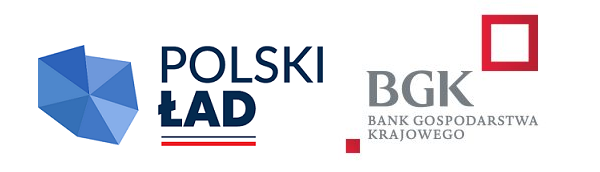 Znak sprawy : RG.271.1.2022                                                                                                                       Załącznik nr 9 do SWZ - zmieniony                                                                                                                          Zamawiający:                                                                                                                   Gmina Dębowa Łąka                                                                                                                   Dębowa Łąka 38                                                                                                                   87 – 207 Dębowa Łąka  Podmiot udostępniający zasoby:…………………………………………………………………………………………………………………………………………………….…………………………………………………………………………  (pełna nazwa/firma, adres, w zależności od podmiotu: NIP/PESEL, KRS/CEiDG) reprezentowany przez: ……………………………………………………………………………………………………………….. (imię, nazwisko, stanowisko/podstawa do reprezentacji)         OŚWIADCZENIE PODMIOTU UDOSTĘPNIAJĄCEGO ZASOBY(wypełnić jeżeli dotyczy) składane w trybie art. 125 ust. 5 ustawy z dnia 11 września 2019 r. Prawo zamówień publicznych (tekst jednolity Dz. U. z 2019 r. poz. 2019, ze zmianami), zwanej dalej ustawą Pzp  POTWIERDZAJĄCE SPEŁNIANIE WARUNKÓW UDZIAŁU W POSTĘPOWANIU, W ZAKRESIE, W JAKIM WYKONAWCA POWOŁUJE SIĘ NA ZASOBY PODMIOTU ORAZ BRAK PODSTAW WYKLUCZENIA Na potrzeby postępowania o udzielenie zamówienia publicznego pn.: Modernizacja dróg polegająca na: „Przebudowa dróg gminnych na działkach nr 96, 18 cz., 299, 37 cz. w miejscowości Kurkocin”, prowadzonego przez Gminę Dębowa Łąka, oświadczam, co następuje:ODNOŚNIE SPEŁNIANIA WARUNKÓW UDZIAŁU W POSTĘPOWANIU, w zakresie, w jakim Wykonawca powołuje się na moje/ nasze zasoby  Oświadczam, że w celu wykazania przez Wykonawcę …………………………………………................................................................................. … ...................................................................................................................................................................................(wskazać nazwę i adres Wykonawcy) spełniania warunków udziału w postępowaniu, określonych przez Zamawiającego w Rozdziale VIII Specyfikacji Warunków Zamówienia, udostępniam Wykonawcy zasoby w następującym zakresie: ……………………………………………………......................................................................................................……. ………………………………………………………………………………………………………………………………..                                             (określić odpowiedni zakres udostępnianych zasobów)W związku z powyższym oświadczam, że spełniam, określone przez Zamawiającego w Rozdziale VIII Specyfikacji Warunków Zamówienia, warunki udziału w postępowaniu w zakresie w jakim udostępniam Wykonawcy zasoby.…………………………………, dnia …………….….……. r.           (miejscowość)                                                                                                                                                                                                                                                                                                           ……………………………………………………                                                                                                                                              (podpis)ODNOŚNIE BRAKU PODSTAW WYKLUCZENIAOświadczam, że nie podlegam wykluczeniu z postępowania na podstawie art. 108 ust. 1 ustawy Pzp. Oświadczam, że nie podlegam wykluczeniu na podstawie art. 7 ust 1 ustawy z dnia 13 kwietnia 2022 r. o szczególnych rozwiązaniach w zakresie przeciwdziałania wspieraniu agresji na Ukrainę oraz służących ochronie bezpieczeństwa narodowego.                    ………………………………… , dnia …………….….……. r.                       (miejscowość)                                                                                                   ……………………………………………………                                                                                                                                              (podpis) W ZAKRESIE AKTUALNOŚCI I ZGODNOŚCI Z PRAWDĄ PODANYCH INFORMACJI: Oświadczam, że wszystkie informacje podane w powyższych oświadczeniach są aktualne i zgodne z prawdą oraz zostały przedstawione z pełną świadomością konsekwencji wprowadzenia zamawiającego w błąd przy przedstawianiu informacji.            …………………………………, dnia …………….….……. r.                      (miejscowość)                                                                                                                                                                                                                                                                                                                         ……….. …………………………………………………….                                                                                                                                                      (podpis)